АКТобщественной проверкипо обращениям граждан в Общественную палату г.о. Королев, 
в рамках проведения системного и комплексного общественного контроля, 
проведен общественный мониторинг работы управляющей компании АО «Жилкомплекс» по качеству ремонта подъездов МКД по адресу ул. Пионерская, д.33Сроки проведения общественного контроля: 13.07.2020 г.Основания для проведения общественной проверки: план работы Общественной палаты г.о. Королев.Форма общественного контроля: мониторингПредмет общественной проверки - общественный контроль работы управляющей компании АО «Жилкомплекс» по качеству ремонта подъездов МКД по адресу ул. Пионерская, д.33. Состав группы общественного контроля:- Белозерова Маргарита Нурлаяновна, председатель комиссии «по ЖКХ, капитальному ремонту, контролю за качеством работы управляющих компаний, архитектуре, архитектурному облику городов, благоустройству территорий, дорожному хозяйству и транспорту»;- Якимова Варвара Владиславовна - член комиссии13 июля Общественная палата г.о. Королев совместно с представителями УК АО «Жилкомплекс» провела общественный контроль качества проводимых ремонтных работ подъездов МКД по программе Губернатора МО «Мой подъезд» по адресу ул. Пионерская, д.33. Проверка показала: в 4-х подъездном МКД в одном подъезде ремонт завершен, в остальных – производится штукатурка и покраска стен и потолков, произведена замена тамбурных дверей. В ходе ремонта планируется замена окон на новые современные стеклопакеты, в холлах 1-го этажа будет заменена напольная плитка. Все вопросы по ремонту подъездов согласовывались с жителями. Общественная палата продолжает следить за ходом ремонтных работ в данном МКД.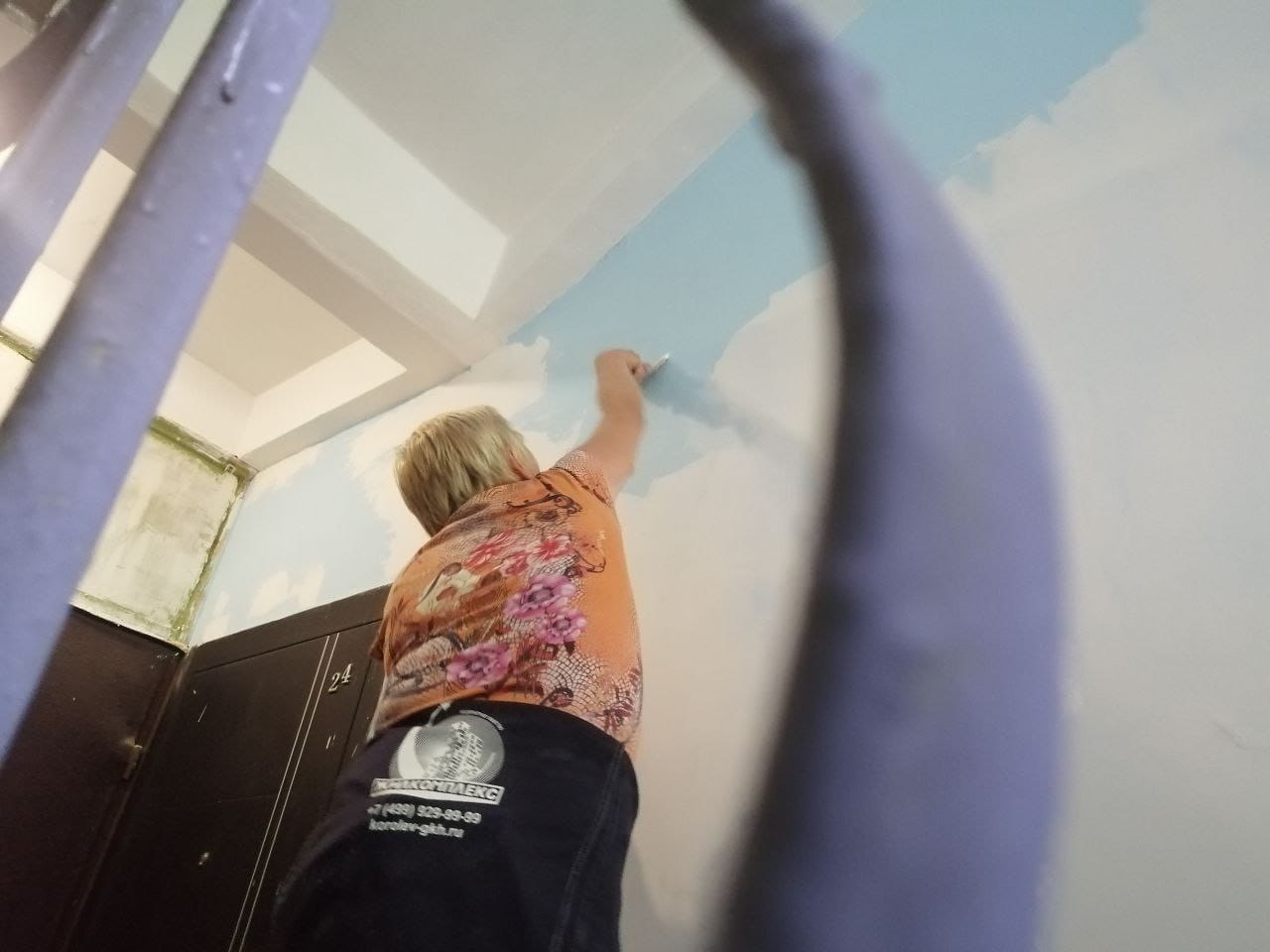 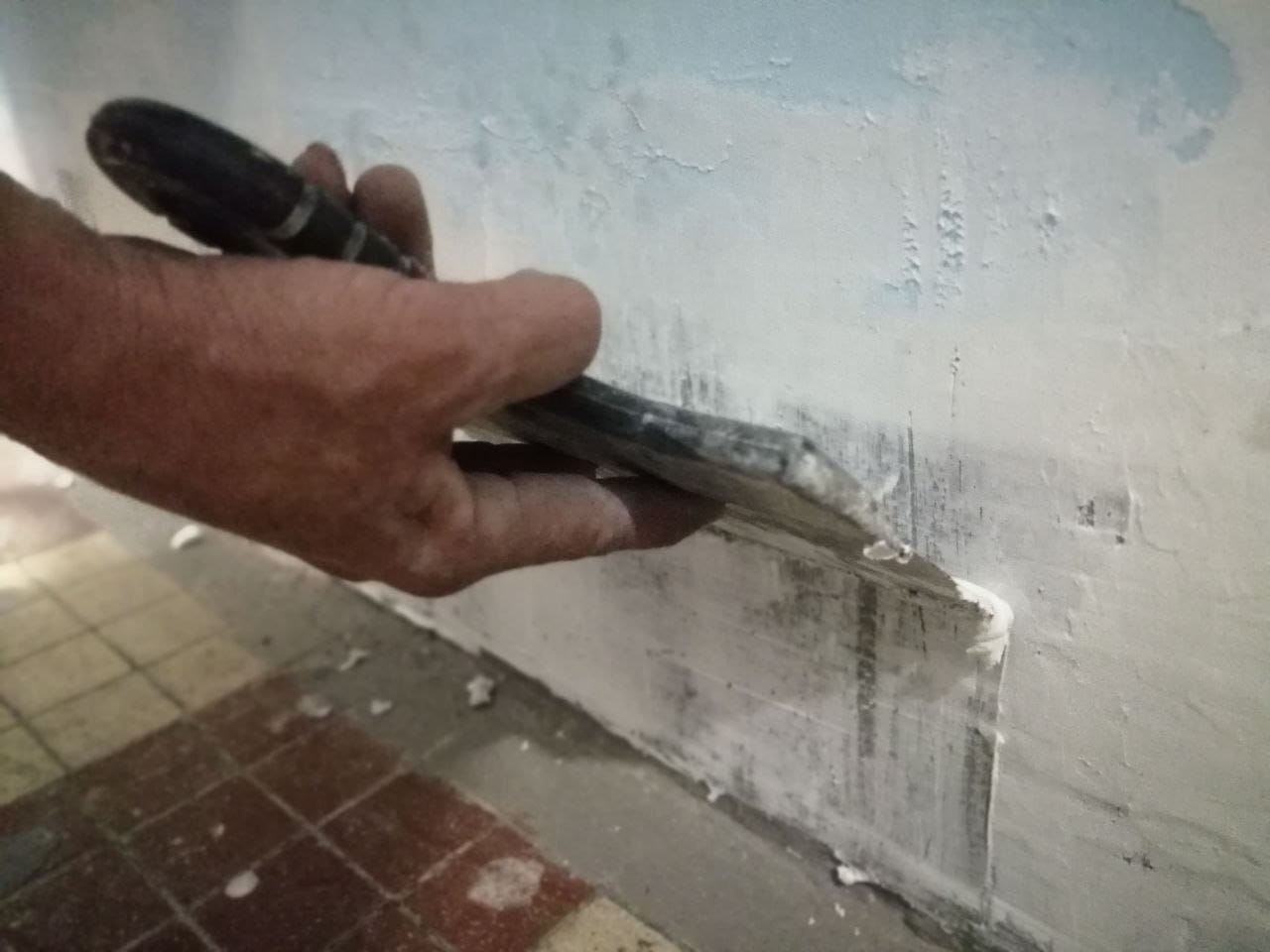 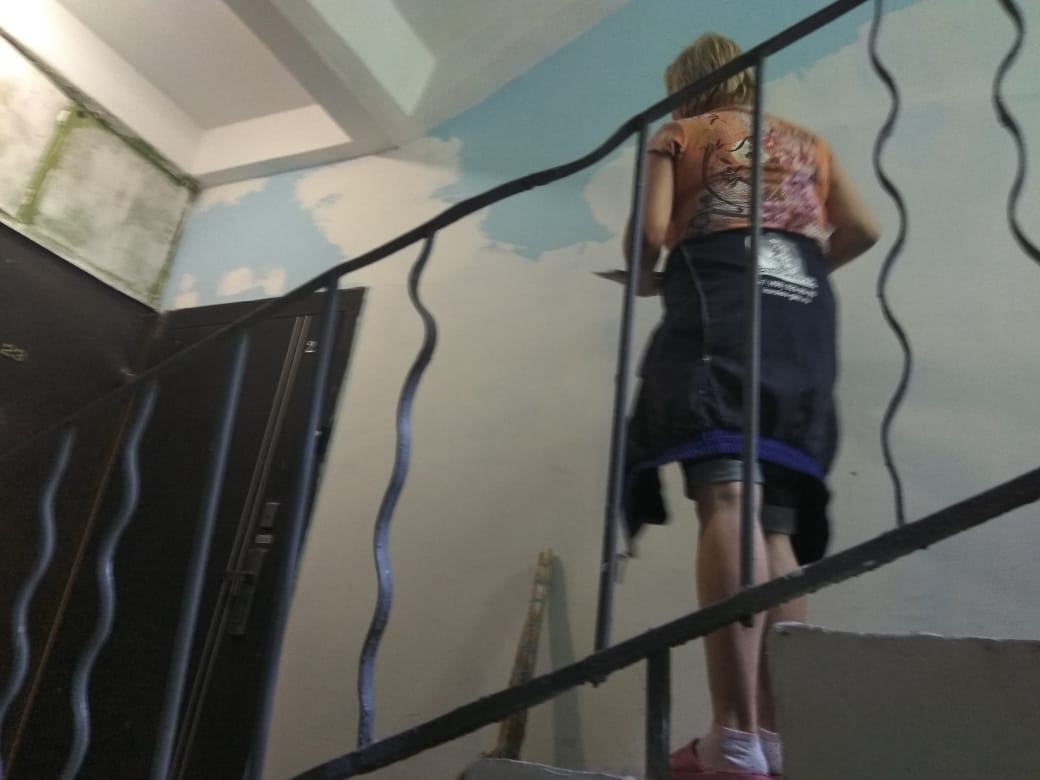 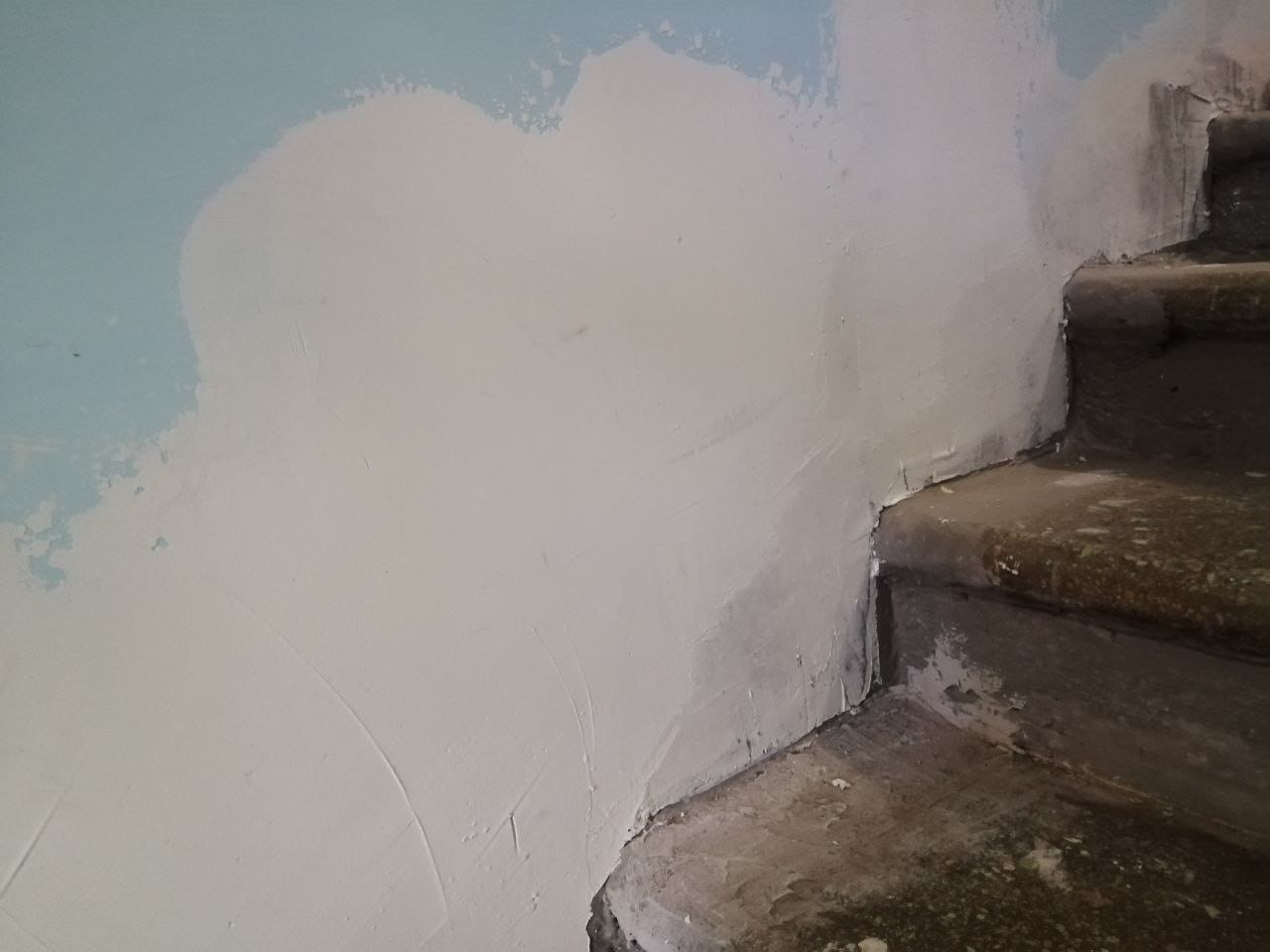 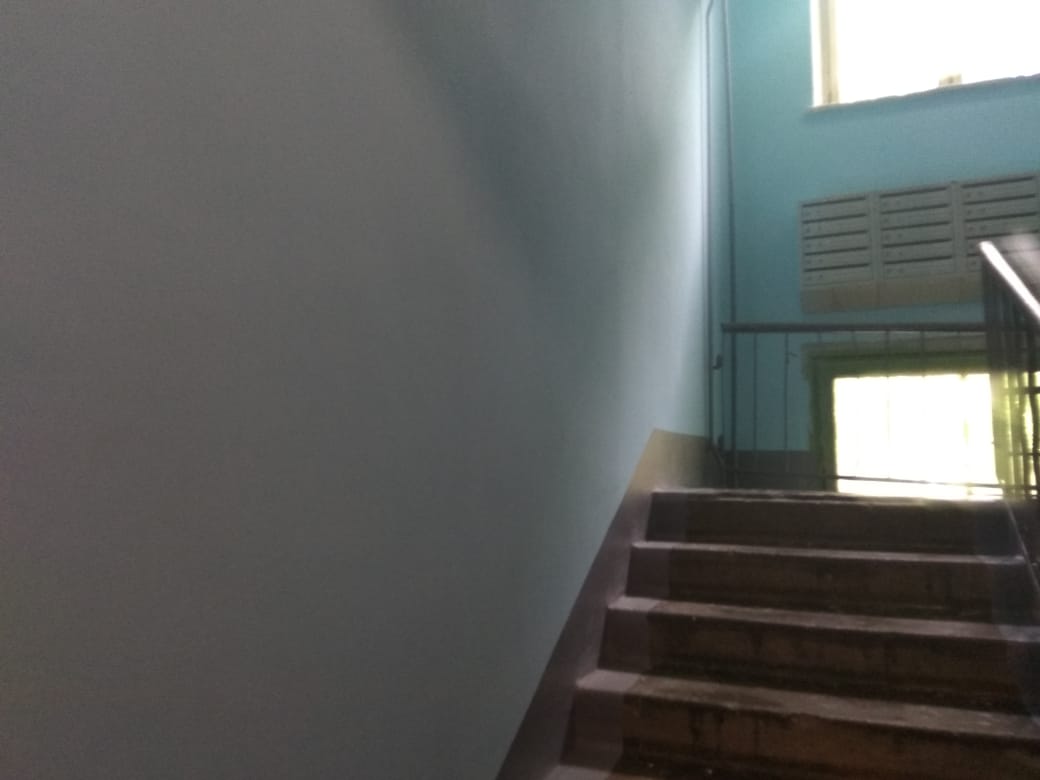 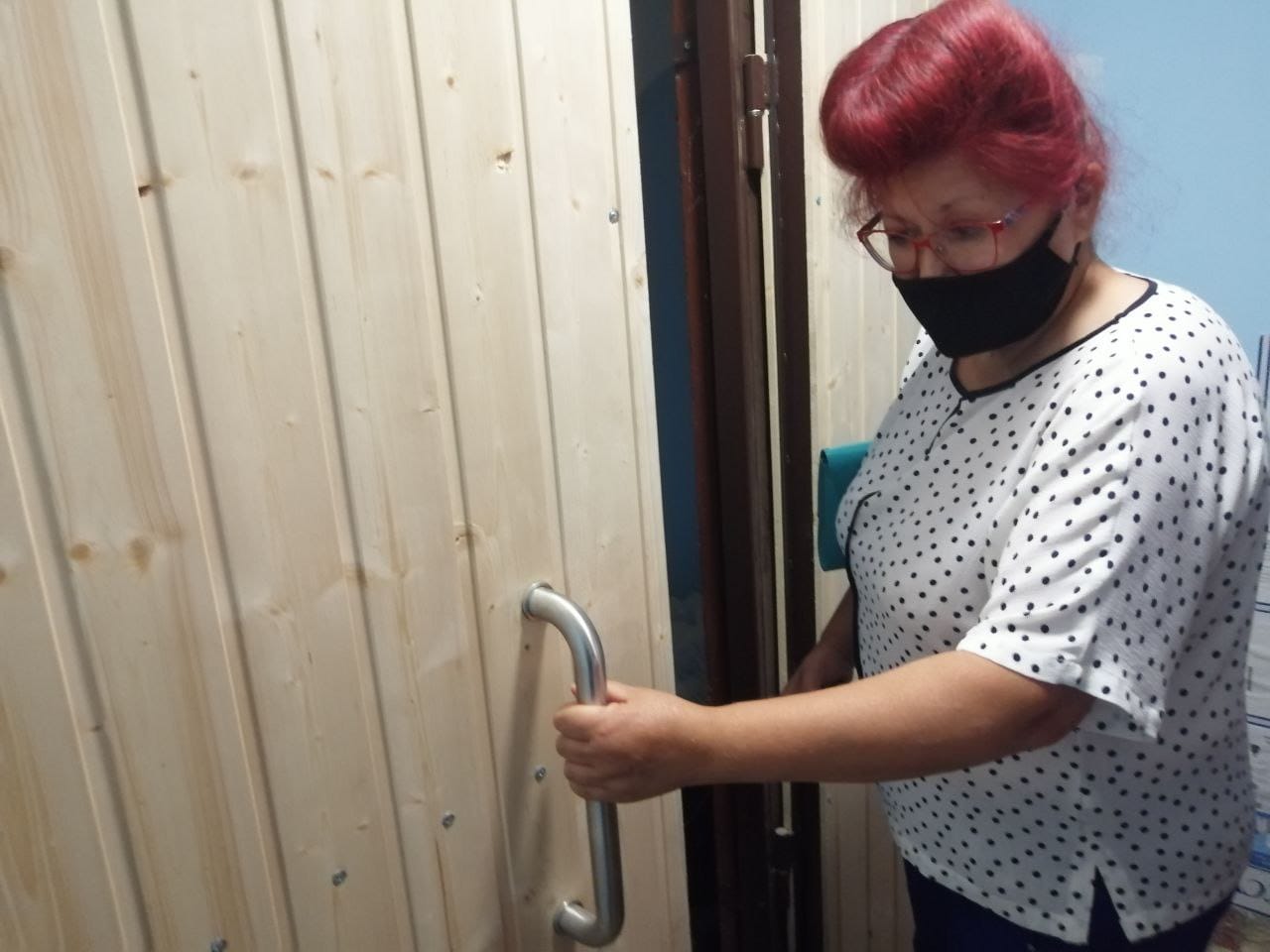 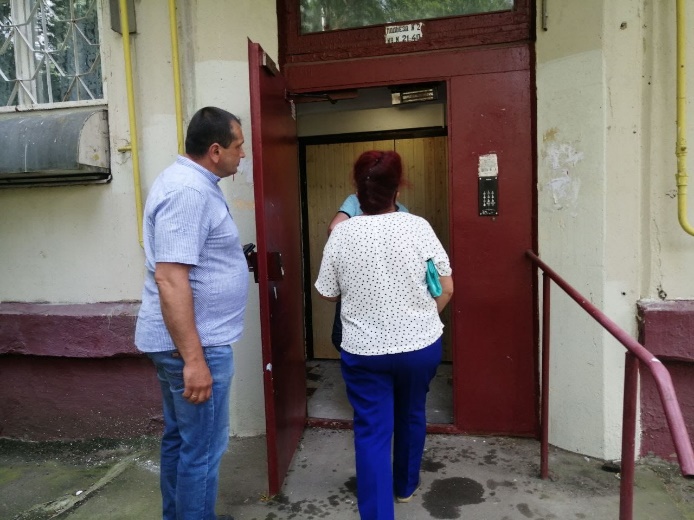 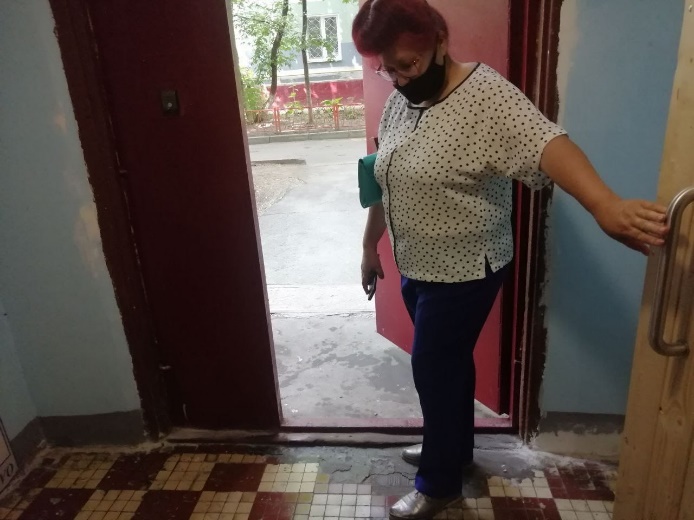 «УТВЕРЖДЕНО»Решением Совета Общественной палаты г.о. Королев Московской областиПредседатель комиссии «по ЖКХ, капитальному ремонту, контролю за качеством работы управляющих компаний, архитектуре, архитектурному облику городов, благоустройству территорий, дорожному хозяйству и транспорту» Общественной палаты г.о.Королев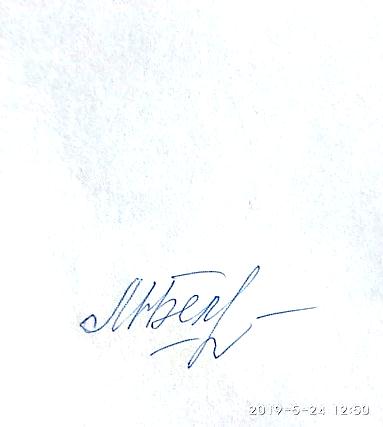 М.Н.Белозерова